АДМИНИСТРАЦИЯ ГОРОДСКОГО ОКРУГА ГОРОД РЫБИНСКПОСТАНОВЛЕНИЕот 24 октября 2019 г. N 2782ОБ УТВЕРЖДЕНИИ МУНИЦИПАЛЬНОЙ ПРОГРАММЫ "УВЕКОВЕЧЕНИЕ ПАМЯТИПОГИБШИХ ПРИ ЗАЩИТЕ ОТЕЧЕСТВА"В соответствии с Бюджетным кодексом Российской Федерации, Федеральным законом от 06.10.2003 N 131-ФЗ "Об общих принципах организации местного самоуправления в Российской Федерации", постановлением Администрации городского округа город Рыбинск Ярославской области от 08.06.2020 N 1306 "О муниципальных программах", руководствуясь Уставом городского округа город Рыбинск,(в ред. Постановления Администрации городского округа г. Рыбинск от 10.03.2021 N 547)ПОСТАНОВЛЯЮ:1. Утвердить муниципальную программу "Увековечение памяти погибших при защите Отечества" согласно приложению.2. Опубликовать настоящее постановление в средствах массовой информации и разместить на официальном сайте Администрации городского округа город Рыбинск.3. Контроль за исполнением настоящего постановления возложить на первого заместителя Главы Администрации.Главагородского округагород РыбинскД.С.РудаковПриложениек постановлению Администрациигородского округа город РыбинскЯрославской областиот                               №  _________Муниципальная программа«Увековечение памяти погибшихпри защите Отечества» 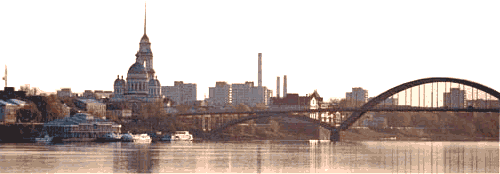 г. Рыбинск 1.Паспорт муниципальной программы2. Анализ существующей ситуации и оценка проблемы, решение которой осуществляется путем реализации программыНа территории городского округа город Рыбинск Ярославской области по состоянию на 01.01.2022 находятся 43 военно-мемориальных объекта, 25 воинских захоронения погибших при защите Отечества, в том числе 17 воинских захоронений требуют ремонта и восстановления, из которых: - 13 объектов (1 – братское воинское захоронение, 12 - индивидуальные) находятся в неудовлетворительном состоянии, требующих первоочередных мероприятий по восстановлению; - 4 объекта находятся в удовлетворительном состоянии, ремонт и восстановление которых планируется реализовать после 2025 года.Находящиеся на большинстве воинских захоронений надгробия, памятники, элементы ограждения и другие мемориальные сооружения были установлены в послевоенные годы и изготавливались из недолговечных материалов. В настоящее время многие из них находятся в неудовлетворительном состоянии, внешний вид сооружений не соответствует требованиям современности и значимости подвига павших. Большинство воинских захоронений требуют восстановления (ремонта, реставрации, благоустройства).Существует проблема установки на действующих воинских захоронениях мемориальных знаков, указывающих, что это место воинского захоронения, а также поддержания захоронений в состоянии, достойном памяти погибших при защите Отечества. Установка мемориального знака требуется на 1 объекте (братском воинском захоронении на Всехсвятском кладбище).Одной из основных форм увековечения памяти погибших при защите Отечества является сохранение и обустройство отдельных территорий, связанных с подвигами погибших при защите Отечества. Для поддержания в надлежащем техническом состоянии мемориала «Огонь Славы»,  памятника воинам-интернационалистам требуется проведение работ по их восстановлению и приведению в состояние, соответствующее требованиям современности.На основании Закона Российской Федерации от 14.01.1993 № 4292-1 «Об увековечении памяти погибших при защите Отечества» ответственность за сохранностью воинских захоронений возлагается на органы местного самоуправления. В связи с этим находящиеся в неудовлетворительном состоянии или пришедшие в негодность воинские захоронения, мемориальные сооружения и объекты, подлежат восстановлению (ремонту, реставрации, благоустройству) органами местного самоуправления.Программные мероприятия направлены на создание условий для воспитания граждан, сохранение исторического и культурного наследия и его использование для воспитания и образования, передача от поколения к поколению традиционных для российской цивилизации ценностей и норм, традиций, обычаев и образцов поведения.3. Цели, задачи и ожидаемые результаты программыОсновной целью программы является увековечение памяти погибших при защите Отечества, приведение внешнего облика памятников воинской славы в надлежащее состояние и обеспечение их сохранности.В соответствии с Законом Российской Федерации от 14.01.1993 № 4292-1 «Об увековечении памяти погибших при защите Отечества» увековечению подлежит память:- погибших в ходе военных действий, при выполнении других боевых задач или при выполнении служебных обязанностей по защите Отечества;- погибших при выполнении воинского долга на территориях других государств;- умерших от ран, контузий, увечий или заболеваний, полученных при защите Отечества, независимо от времени наступления указанных последствий, а также пропавших без вести в ходе военных действий, при выполнении других боевых задач или при выполнении служебных обязанностей;- погибших, умерших в плену, в котором оказались в силу сложившейся боевой обстановки, но не утративших своей чести и достоинства, не изменивших Родине.Для достижения цели программы предусматривается решение основной  задачи – восстановление (ремонт, реставрация, благоустройство) и содержание воинских захоронений и военно-мемориальных объектов, находящихся на территории городского округа город Рыбинск Ярославской области.По итогам реализации программы планируется достижение следующих результатов:- восстановлено 13 воинских захоронений;- установлен 1 мемориальный знак;- осуществлено надлежащее содержание воинских захоронений;- выполнен капитальный ремонт мемориала «Огонь Славы»;- обеспечено постоянное  горение Вечного огня;- выполнено благоустройство памятника воинам-интернационалистам;- выполнен ремонт 4 военно-мемориальных объектов;- осуществлено надлежащее содержание 43 военно-мемориальных объектов.Решение обозначенной задачи необходимо для сохранения исторической справедливости в отношении победителей во Второй мировой войне, увековечения достойной памяти погибших при защите Отечества.4. Социально-экономическое обоснование программыПрограмма призвана обеспечить комплексный подход к решению проблемы приведения в надлежащее состояние воинских захоронений, увековечения памяти погибших при защите Отечества на мемориальных сооружениях воинских захоронений по месту захоронения, приведение внешнего облика памятников воинской славы в надлежащее состояние и создание условий по обеспечению их сохранности на территории города.Для достижения цели программы будут выполняться следующие мероприятия:- ремонтно-восстановительные работы на воинских захоронениях;- установка мемориального знака;- содержание воинских захоронений;- капитальный ремонт мемориала «Огонь Славы»;- газоснабжение в целях обеспечения постоянного горения Вечного огня- благоустройство памятника воинам-интернационалистам;- ремонт военно-мемориальных объектов;- содержание военно-мемориальных объектов.Газоснабжение в целях обеспечения постоянного горения Вечного огня в период с 2021 по 17.05.2022 год, а также содержание военно-мемориальных объектов в 2021 – 2022 годах осуществлялось в рамках МП «Благоустройство и озеленение территории городского округа город Рыбинск Ярославской области».Реализация программы позволит к концу 2025 года привести внешний облик памятников воинской славы в надлежащее состояние, значительно улучшить состояние всех воинских захоронений, расположенных на территории городского округа город Рыбинск Ярославской области.Совокупный эффект от реализации мероприятий программы – сочетание воспитательного, экономического и социального эффектов.Воспитательный эффект предусматривает формирование уважительного отношения граждан к памяти погибших при защите Отечества, чувства гордости за свою отчизну, а также упрочение статуса России как великой культурной державы, имеющей героическое историческое наследие.Экономический эффект возникает в результате своевременного выполнения мероприятий программы, после которых не потребуются расходы на первоочередные мероприятия по обустройству и восстановлению воинских захоронений в течение следующих 20 – 25 лет.Социальный эффект проявится в воспитании патриотизма у граждан, особенно у подрастающего поколения и подготовке их к достойному и самоотверженному служению обществу и государству, к выполнению обязанностей по защите Отечества.5. Финансирование программыПотребность финансовых ресурсов на реализацию муниципальной программы в целом составляет 15 619,5 тыс. руб. Финансирование мероприятий программы осуществляется за счет: - средств бюджета городского округа город Рыбинск Ярославской области;- средств других бюджетов бюджетной системы РФ.В ходе реализации программы объемы финансирования мероприятий могут уточняться.Финансирование за счет средств других бюджетов бюджетной системы РФ осуществляется на условиях софинансирования и на основании Соглашений, заключенных между ответственным исполнителем программы и органами исполнительной власти Ярославской области.6. Механизм реализации программыМеханизм реализации программы регламентируется следующими документами:1. Постановление Правительства РФ от 09.08.2019 № 1036 «Об утверждении федеральной целевой программы «Увековечение памяти погибших при защите Отечества на 2019 – 2024 годы»;2. Постановление Правительства Ярославской области от 31.03.2021 № 174-п «Об утверждении государственной программы Ярославской области «Развитие молодежной политики и патриотическое воспитание в Ярославской области» на 2021 – 2025 годы и признании утратившими силу отдельных постановлений Правительства области».Ответственным исполнителем программы является Департамент ЖКХ, транспорта и связи, соисполнителями в части мероприятий по восстановлению (ремонту, реставрации, благоустройству) воинских захоронений, установке мемориальных знаков, содержанию воинских захоронений – МБУ «Специализированная служба по вопросам похоронного дела», в части капитального ремонта мемориала «Огонь Славы», газоснабжения в целях обеспечения постоянного горения Вечного огня, благоустройства памятника воинам-интернационалистам, ремонта и содержания военно-мемориальных объектов – МБУ «Управление городского хозяйства».Департамент ЖКХ, транспорта и связи осуществляет:- контроль за реализацией мероприятий программы, управление и координацию деятельности соисполнителей программы в процессе ее реализации;- обеспечение эффективности реализации программы;- подготовку при необходимости предложений по уточнению объемов финансирования, перечня и состава мероприятий, целевых показателей, соисполнителей и участников программы;- составление отчетности о ходе реализации программы. Департамент ЖКХ, транспорта и связи несет ответственность за своевременность и точность выполнения мероприятий муниципальной программы, контроль целевого использования предоставляемых бюджетных средств.Проверка целевого использования средств, выделенных на реализацию мероприятий программы, осуществляется в соответствии с действующим законодательством.Реализация программных мероприятий осуществляется соисполнителями на основе контрактов, заключаемых в соответствии с законодательством в сфере закупок товаров, работ, услуг для обеспечения государственных и муниципальных нужд.Финансирование программы осуществляется в пределах средств, предусмотренных в бюджете городского округа город Рыбинск Ярославской области. Оценка эффективности реализации программы проводится в соответствии с методикой, утвержденной постановлением Администрации городского округа город Рыбинск Ярославской области от 08.06.2020 № 1306 «О муниципальных программах».7. Индикаторы результативности программыОценка результативности реализации программы осуществляется на основе использования системы объективных критериев, которые выступают в качестве обобщенных оценочных критериев (индикаторов).Целевые индикаторы (показатели) программы отображают динамику сокращения на территории городского округа город Рыбинск Ярославской области количества невосстановленных воинских захоронений, установки на воинских захоронениях мемориальных знаков, обустройства (содержания, ремонта, капитального ремонта, благоустройства) воинских захоронений и военно-мемориальных объектов.В процессе реализации программы предполагается достичь следующих значений целевых индикаторов (показателей), позволяющих оценить ход реализации программы:8. Перечень программных мероприятийСписок используемых сокращений:программа – муниципальная программа «Увековечение памяти погибших при защите Отечества»;ДЖКХ, ТиС – Департамент ЖКХ, транспорта и связи;МБУ «УГХ» - МБУ «Управление городского хозяйства»;МБУ «ССВПД» - МБУ «Специализированная служба по вопросам похоронного дела».Директор Департамента ЖКХ, транспорта и связи                                                                                            О.Н. МинееваСписок изменяющих документов(в ред. Постановлений Администрации городского округа г. Рыбинскот 06.12.2019 N 3192, от 06.03.2020 N 576, от 26.08.2020 N 1918,от 10.03.2021 N 547, от 02.09.2021 N 2158, от 24.03.2022 N 799,от 12.08.2022 N 3356, от 12.08.2022 N 3356)№ разделаНаименование раздела№страницы1Паспорт муниципальной программы42Анализ существующей ситуации и оценка проблемы, решение которой осуществляется путем реализации программы63Цели, задачи и ожидаемые результаты реализации программы74Социально-экономическое обоснование программы75Финансирование программы86Механизм реализации программы97Индикаторы результативности программы108Перечень программных мероприятий12Наименование программыМуниципальная программа «Увековечение памяти погибших при защите Отечества» (далее – программа)  Срок реализации программы2022 – 2025 годыОснование для разработки программы1. Федеральный закон от 06.10.2003 № 131-ФЗ «Об общих принципах организации местного самоуправления в Российской Федерации».2. Федеральный закон от 12.01.1996 № 8-ФЗ «О погребении и похоронном деле». 3. Закон Российской Федерации от 14.01.1993 № 4292-1 «Об увековечении памяти погибших при защите Отечества».4. Постановление Правительства РФ от 09.08.2019 № 1036 «Об утверждении федеральной целевой программы «Увековечение памяти погибших при защите Отечества на 2019 – 2024 годы».5. Постановление Правительства Ярославской области от 31.03.2021 № 174-п «Об утверждении государственной программы Ярославской области «Развитие молодежной политики и патриотическое воспитание в Ярославской области» на 2021 – 2025 годы и признании утратившими силу отдельных постановлений Правительства области».6. Постановление Администрации городского округа город Рыбинск Ярославской области от 08.06.2020 № 1306 «О муниципальных программах».7. Постановление Администрации городского округа город Рыбинск Ярославской области от 21.01.2021 № 139 «Об утверждении плана мероприятий». 8. Устав городского округа город Рыбинск Ярославской области.Заказчик программыАдминистрация городского округа город Рыбинск Ярославской областиОтветственный исполнитель - руководитель программыДепартамент жилищно-коммунального хозяйства, транспорта и связи Администрации городского округа город Рыбинск Ярославской области (далее – Департамент ЖКХ, транспорта и связи)Соисполнители программыМБУ «Специализированная служба по вопросам похоронного дела»МБУ «Управление городского хозяйства»Куратор программыПервый заместитель Главы АдминистрацииЦель программы               Увековечение памяти погибших при защите Отечества, приведение внешнего облика памятников воинской славы в надлежащее состояние и обеспечение их сохранности. Задача программыВосстановление (ремонт, реставрация, благоустройство) и содержание воинских захоронений и военно-мемориальных объектов, находящихся на территории городского округа город Рыбинск Ярославской области.Объемы и источники финансирования программыОбщий объем финансирования (предусмотрено в бюджетах / финансовая потребность) 1 722,3 тыс. руб. / 15 619,5 тыс. руб.- средства городского бюджета, тыс. руб.- средства областного бюджета, тыс. руб.- средства федерального бюджета, тыс. руб.Ожидаемые результаты реализации программыПо итогам реализации программы планируется достижение следующих результатов:- восстановлено 13 воинских захоронений;- установлен 1 мемориальный знак;- осуществлено надлежащее содержание воинских захоронений;- выполнен капитальный ремонт мемориала «Огонь Славы»;- обеспечено постоянное  горение Вечного огня;- выполнено благоустройство памятника воинам-интернационалистам;- выполнен ремонт 4 военно-мемориальных объектов;- осуществлено надлежащее содержание 43 военно-мемориальных объектов.ПериодИсточник финансированияПредусмотрено в бюджете, тыс. руб.Потребность, тыс. руб.2022Городской бюджет517,3574,62022Областной бюджет29,788,82022Федеральный бюджет80,3240,22022Итого627,3903,62023Городской бюджет530,01 284,52023Областной бюджет0,02 815,92023Федеральный бюджет0,07 593,12023Итого530,011 693,52024Городской бюджет565,0842,82024Областной бюджет0,0372,92024Федеральный бюджет0,01 005,52024Итого565,02 221,22025Городской бюджет0,0801,22025Областной бюджет0,00,02025Федеральный бюджет0,00,02025Итого0,0801,2Всего1 722,315 619,5Наименование задачиНаименование целевого индикатора (показателя)Единица измеренияБазовое значение2021 годПланируемое значениеПланируемое значениеПланируемое значениеПланируемое значениеНаименование задачиНаименование целевого индикатора (показателя)Единица измеренияБазовое значение2021 год2022 год2023 год2024 год2025 годВосстановление (ремонт, реставрация, благоустройство) и содержание воинских захоронений и военно-мемориальных объектов, находящихся на территории городского округа город Рыбинск Ярославской области Количество невосстановленных воинских захороненийединиц1310900Восстановление (ремонт, реставрация, благоустройство) и содержание воинских захоронений и военно-мемориальных объектов, находящихся на территории городского округа город Рыбинск Ярославской области Количество установленных мемориальных знаков единиц00100Восстановление (ремонт, реставрация, благоустройство) и содержание воинских захоронений и военно-мемориальных объектов, находящихся на территории городского округа город Рыбинск Ярославской области Площадь участков воинских захоронений, подлежащих содержанию Га0,350,350,350,350,35Восстановление (ремонт, реставрация, благоустройство) и содержание воинских захоронений и военно-мемориальных объектов, находящихся на территории городского округа город Рыбинск Ярославской области Капитальный ремонт мемориала «Огонь Славы»объект00100Восстановление (ремонт, реставрация, благоустройство) и содержание воинских захоронений и военно-мемориальных объектов, находящихся на территории городского округа город Рыбинск Ярославской области Объем газа, поставляемого для обеспечения постоянного горения Вечного огнятыс. куб. м017,717,717,717,7Восстановление (ремонт, реставрация, благоустройство) и содержание воинских захоронений и военно-мемориальных объектов, находящихся на территории городского округа город Рыбинск Ярославской области Количество благоустроенных памятников воинам-интернационалистамединиц 00100Восстановление (ремонт, реставрация, благоустройство) и содержание воинских захоронений и военно-мемориальных объектов, находящихся на территории городского округа город Рыбинск Ярославской области Количество отремонтированных  военно-мемориальных объектовединиц00130Восстановление (ремонт, реставрация, благоустройство) и содержание воинских захоронений и военно-мемориальных объектов, находящихся на территории городского округа город Рыбинск Ярославской области Количество военно-мемориальных объектов, подлежащих содержаниюединиц00434343№ п/пНаименование мероприятияАдрес, количественная характеристика, срок исполненияИсточник финанси-рованияОбъем финансирования, тыс. руб. Объем финансирования, тыс. руб. Объем финансирования, тыс. руб. Объем финансирования, тыс. руб. Объем финансирования, тыс. руб. Объем финансирования, тыс. руб. Объем финансирования, тыс. руб. Объем финансирования, тыс. руб. Ожидаемый результат Ответственный исполнитель№ п/пНаименование мероприятияАдрес, количественная характеристика, срок исполненияИсточник финанси-рования2022 год2022 год2023 год2023 год2024 год2024 год2025 год2025 годОжидаемый результат Ответственный исполнитель№ п/пНаименование мероприятияАдрес, количественная характеристика, срок исполненияИсточник финанси-рованияпредусмотрено в бюджетепотребность предусмотрено в бюджетепотребность предусмотрено в бюджетепотребность предусмотрено в бюджетепотребность Ожидаемый результат Ответственный исполнитель1234111213141516151617181Ремонтно-восстановительные работы  на воинских захоронениях2022 год -  1 братское  воинское захоронение Позднышева Л.Н., Насырова Х.С., 2 индивидуальных захоронения Свидетелева С.Б., Волкова А.Ф.                                                                             2023 год -  1 индивидуальное захоронение Терехова С.В.                                                                                                2024 год - 9 воинских захороненийГБ17,342,10,07,40,069,20,00,0Восстановлены 13 воинских захороненийДЖКХ, ТиС, МБУ "ССВПД"1Ремонтно-восстановительные работы  на воинских захоронениях2022 год -  1 братское  воинское захоронение Позднышева Л.Н., Насырова Х.С., 2 индивидуальных захоронения Свидетелева С.Б., Волкова А.Ф.                                                                             2023 год -  1 индивидуальное захоронение Терехова С.В.                                                                                                2024 год - 9 воинских захороненийОБ29,788,80,037,80,0355,90,00,0Восстановлены 13 воинских захороненийДЖКХ, ТиС, МБУ "ССВПД"1Ремонтно-восстановительные работы  на воинских захоронениях2022 год -  1 братское  воинское захоронение Позднышева Л.Н., Насырова Х.С., 2 индивидуальных захоронения Свидетелева С.Б., Волкова А.Ф.                                                                             2023 год -  1 индивидуальное захоронение Терехова С.В.                                                                                                2024 год - 9 воинских захороненийФБ80,3240,20,0101,80,0959,80,00,0Восстановлены 13 воинских захороненийДЖКХ, ТиС, МБУ "ССВПД"1Ремонтно-восстановительные работы  на воинских захоронениях2022 год -  1 братское  воинское захоронение Позднышева Л.Н., Насырова Х.С., 2 индивидуальных захоронения Свидетелева С.Б., Волкова А.Ф.                                                                             2023 год -  1 индивидуальное захоронение Терехова С.В.                                                                                                2024 год - 9 воинских захороненийВсего127,3371,10,0147,00,01 384,90,00,0Восстановлены 13 воинских захороненийДЖКХ, ТиС, МБУ "ССВПД"2Установка мемориального знака2023 год -  установка 1 мемориального знака на Ново-Георгиевском кладбище (воинском участке № 2)                                                                                                    ГБ0,00,00,03,80,00,00,00,0Установлен 1 мемориальный знакДЖКХ, ТиС, МБУ "ССВПД"2Установка мемориального знака2023 год -  установка 1 мемориального знака на Ново-Георгиевском кладбище (воинском участке № 2)                                                                                                    ОБ0,00,00,019,50,00,00,00,0Установлен 1 мемориальный знакДЖКХ, ТиС, МБУ "ССВПД"2Установка мемориального знака2023 год -  установка 1 мемориального знака на Ново-Георгиевском кладбище (воинском участке № 2)                                                                                                    ФБ0,00,00,052,70,00,00,00,0Установлен 1 мемориальный знакДЖКХ, ТиС, МБУ "ССВПД"2Установка мемориального знака2023 год -  установка 1 мемориального знака на Ново-Георгиевском кладбище (воинском участке № 2)                                                                                                    Всего0,00,00,076,00,00,00,00,0Установлен 1 мемориальный знакДЖКХ, ТиС, МБУ "ССВПД"2Содержание воинских захороненийежегодно: 0,35 ГаГБ500,0532,5530,0545,0565,0570,00,0592,9Осуществлено надлежащее содержание воинских захороненийДЖКХ, ТиС, МБУ "ССВПД"2Содержание воинских захороненийежегодно: 0,35 ГаОБ0,00,00,00,00,00,00,00,0Осуществлено надлежащее содержание воинских захороненийДЖКХ, ТиС, МБУ "ССВПД"2Содержание воинских захороненийежегодно: 0,35 ГаФБ0,00,00,00,00,00,00,00,0Осуществлено надлежащее содержание воинских захороненийДЖКХ, ТиС, МБУ "ССВПД"2Содержание воинских захороненийежегодно: 0,35 ГаВсего500,0532,5530,0545,0565,0570,00,0592,9Осуществлено надлежащее содержание воинских захороненийДЖКХ, ТиС, МБУ "ССВПД"3Капитальный ремонт мемориала "Огонь Славы"2023 год - сметная стоимость 10596,0 тыс. руб.ГБ0,00,00,0529,80,00,00,00,0Выполнен капитальный ремонт мемориала "Огонь Славы"ДЖКХ, ТиС, МБУ "УГХ"3Капитальный ремонт мемориала "Огонь Славы"2023 год - сметная стоимость 10596,0 тыс. руб.ОБ0,00,00,02 723,20,00,00,00,0Выполнен капитальный ремонт мемориала "Огонь Славы"ДЖКХ, ТиС, МБУ "УГХ"3Капитальный ремонт мемориала "Огонь Славы"2023 год - сметная стоимость 10596,0 тыс. руб.ФБ0,00,00,07 343,00,00,00,00,0Выполнен капитальный ремонт мемориала "Огонь Славы"ДЖКХ, ТиС, МБУ "УГХ"3Капитальный ремонт мемориала "Огонь Славы"2023 год - сметная стоимость 10596,0 тыс. руб.Всего0,00,00,010 596,00,00,00,00,0Выполнен капитальный ремонт мемориала "Огонь Славы"ДЖКХ, ТиС, МБУ "УГХ"4Газоснабжение в целях обеспечения постоянного горения Вечного огняежегодно: 17,7 тыс. куб. мГБ0,00,00,00,00,00,00,00,0Обеспечено постоянного горения Вечного огняДЖКХ, ТиС, МБУ "УГХ"4Газоснабжение в целях обеспечения постоянного горения Вечного огняежегодно: 17,7 тыс. куб. мОБ0,00,00,00,00,00,00,00,0Обеспечено постоянного горения Вечного огняДЖКХ, ТиС, МБУ "УГХ"4Газоснабжение в целях обеспечения постоянного горения Вечного огняежегодно: 17,7 тыс. куб. мФБ0,00,00,00,00,00,00,00,0Обеспечено постоянного горения Вечного огняДЖКХ, ТиС, МБУ "УГХ"4Газоснабжение в целях обеспечения постоянного горения Вечного огняежегодно: 17,7 тыс. куб. мВсего0,00,00,00,00,00,00,00,0Обеспечено постоянного горения Вечного огняДЖКХ, ТиС, МБУ "УГХ"4Благоустройство памятника воинам-интернационалистам2023 год – благоустройство памятника, находящегося на территории Волжского паркаГБ0,00,00,04,20,00,00,00,0Выполнено благоустройство памятника воинам-интернационалистамДЖКХ, ТиС, МБУ "УГХ"4Благоустройство памятника воинам-интернационалистам2023 год – благоустройство памятника, находящегося на территории Волжского паркаОБ0,00,00,021,30,00,00,00,0Выполнено благоустройство памятника воинам-интернационалистамДЖКХ, ТиС, МБУ "УГХ"4Благоустройство памятника воинам-интернационалистам2023 год – благоустройство памятника, находящегося на территории Волжского паркаФБ0,00,00,057,50,00,00,00,0Выполнено благоустройство памятника воинам-интернационалистамДЖКХ, ТиС, МБУ "УГХ"4Благоустройство памятника воинам-интернационалистам2023 год – благоустройство памятника, находящегося на территории Волжского паркаВсего0,00,00,083,00,00,00,00,0Выполнено благоустройство памятника воинам-интернационалистамДЖКХ, ТиС, МБУ "УГХ"5Ремонт военно-мемориальных объектов2023 год – 1 объект (мемориальная доска в память полиграфистов, погибших в годы Великой Отечественной войны)                                                         2024 год – 3 объекта (мемориальный знак в память погибшим  воинам, работникам нефтебазы, Мемориальный пилон в память о погибших судостроителях, Мемориальный знак в память погибших работникам мукомольного завода)ГБ0,00,00,02,80,03,30,00,0Выполнен ремонт  4 военно-мемориальных объектовДЖКХ, ТиС, МБУ "УГХ"5Ремонт военно-мемориальных объектов2023 год – 1 объект (мемориальная доска в память полиграфистов, погибших в годы Великой Отечественной войны)                                                         2024 год – 3 объекта (мемориальный знак в память погибшим  воинам, работникам нефтебазы, Мемориальный пилон в память о погибших судостроителях, Мемориальный знак в память погибших работникам мукомольного завода)ОБ0,00,00,014,10,017,00,00,0Выполнен ремонт  4 военно-мемориальных объектовДЖКХ, ТиС, МБУ "УГХ"5Ремонт военно-мемориальных объектов2023 год – 1 объект (мемориальная доска в память полиграфистов, погибших в годы Великой Отечественной войны)                                                         2024 год – 3 объекта (мемориальный знак в память погибшим  воинам, работникам нефтебазы, Мемориальный пилон в память о погибших судостроителях, Мемориальный знак в память погибших работникам мукомольного завода)ФБ38,145,7Выполнен ремонт  4 военно-мемориальных объектовДЖКХ, ТиС, МБУ "УГХ"5Ремонт военно-мемориальных объектов2023 год – 1 объект (мемориальная доска в память полиграфистов, погибших в годы Великой Отечественной войны)                                                         2024 год – 3 объекта (мемориальный знак в память погибшим  воинам, работникам нефтебазы, Мемориальный пилон в память о погибших судостроителях, Мемориальный знак в память погибших работникам мукомольного завода)Всего0,00,00,055,00,066,00,00,0Выполнен ремонт  4 военно-мемориальных объектовДЖКХ, ТиС, МБУ "УГХ"6Содержание военно-мемориальных объектовежегодно: 43 объектаГБ0,00,00,0191,50,0200,30,0208,3Осуществлено надлежащее содержание 43 военно-мемориальных объектовДЖКХ, ТиС, МБУ "УГХ"6Содержание военно-мемориальных объектовежегодно: 43 объектаОБ0,00,00,00,00,00,00,00,0Осуществлено надлежащее содержание 43 военно-мемориальных объектовДЖКХ, ТиС, МБУ "УГХ"6Содержание военно-мемориальных объектовежегодно: 43 объектаФБ0,00,00,00,00,00,00,00,0Осуществлено надлежащее содержание 43 военно-мемориальных объектовДЖКХ, ТиС, МБУ "УГХ"6Содержание военно-мемориальных объектовежегодно: 43 объектаВсего0,00,00,0191,50,0200,30,0208,3Осуществлено надлежащее содержание 43 военно-мемориальных объектовДЖКХ, ТиС, МБУ "УГХ"ИтогоГБ517,3574,6530,01 284,5565,0842,80,0801,2ИтогоОБ29,788,80,02 815,90,0372,90,00,0ИтогоФБ80,3240,20,07 593,10,01 005,50,00,0ИтогоВсего627,3903,6530,011 693,5565,02 221,20,0801,2